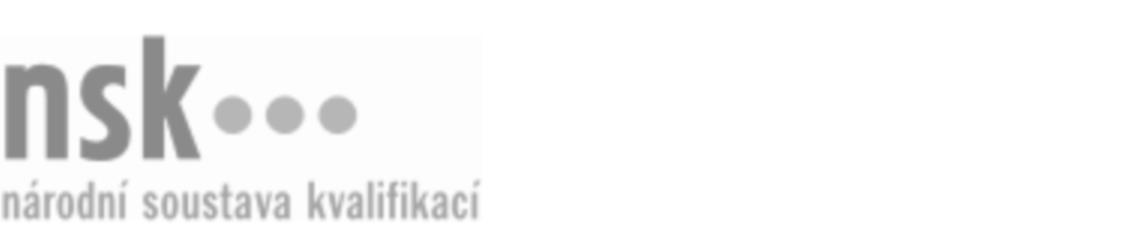 Kvalifikační standardKvalifikační standardKvalifikační standardKvalifikační standardKvalifikační standardKvalifikační standardKvalifikační standardKvalifikační standardChemicko-farmaceutický operátor / chemicko-farmaceutická operátorka (kód: 28-065-M) Chemicko-farmaceutický operátor / chemicko-farmaceutická operátorka (kód: 28-065-M) Chemicko-farmaceutický operátor / chemicko-farmaceutická operátorka (kód: 28-065-M) Chemicko-farmaceutický operátor / chemicko-farmaceutická operátorka (kód: 28-065-M) Chemicko-farmaceutický operátor / chemicko-farmaceutická operátorka (kód: 28-065-M) Chemicko-farmaceutický operátor / chemicko-farmaceutická operátorka (kód: 28-065-M) Chemicko-farmaceutický operátor / chemicko-farmaceutická operátorka (kód: 28-065-M) Autorizující orgán:Ministerstvo průmyslu a obchoduMinisterstvo průmyslu a obchoduMinisterstvo průmyslu a obchoduMinisterstvo průmyslu a obchoduMinisterstvo průmyslu a obchoduMinisterstvo průmyslu a obchoduMinisterstvo průmyslu a obchoduMinisterstvo průmyslu a obchoduMinisterstvo průmyslu a obchoduMinisterstvo průmyslu a obchoduMinisterstvo průmyslu a obchoduMinisterstvo průmyslu a obchoduSkupina oborů:Technická chemie a chemie silikátů (kód: 28)Technická chemie a chemie silikátů (kód: 28)Technická chemie a chemie silikátů (kód: 28)Technická chemie a chemie silikátů (kód: 28)Technická chemie a chemie silikátů (kód: 28)Technická chemie a chemie silikátů (kód: 28)Týká se povolání:Chemicko-farmaceutický operátorChemicko-farmaceutický operátorChemicko-farmaceutický operátorChemicko-farmaceutický operátorChemicko-farmaceutický operátorChemicko-farmaceutický operátorChemicko-farmaceutický operátorChemicko-farmaceutický operátorChemicko-farmaceutický operátorChemicko-farmaceutický operátorChemicko-farmaceutický operátorChemicko-farmaceutický operátorKvalifikační úroveň NSK - EQF:444444Odborná způsobilostOdborná způsobilostOdborná způsobilostOdborná způsobilostOdborná způsobilostOdborná způsobilostOdborná způsobilostNázevNázevNázevNázevNázevÚroveňÚroveňOrientace v zásadách správné výrobní praxe a farmaceutickém systému jakostiOrientace v zásadách správné výrobní praxe a farmaceutickém systému jakostiOrientace v zásadách správné výrobní praxe a farmaceutickém systému jakostiOrientace v zásadách správné výrobní praxe a farmaceutickém systému jakostiOrientace v zásadách správné výrobní praxe a farmaceutickém systému jakosti44Řízení farmaceutických procesů, výrobních zařízení, kvalifikace a kalibraceŘízení farmaceutických procesů, výrobních zařízení, kvalifikace a kalibraceŘízení farmaceutických procesů, výrobních zařízení, kvalifikace a kalibraceŘízení farmaceutických procesů, výrobních zařízení, kvalifikace a kalibraceŘízení farmaceutických procesů, výrobních zařízení, kvalifikace a kalibrace44Provádění průběžných výrobních kontrol ve farmaceutické výroběProvádění průběžných výrobních kontrol ve farmaceutické výroběProvádění průběžných výrobních kontrol ve farmaceutické výroběProvádění průběžných výrobních kontrol ve farmaceutické výroběProvádění průběžných výrobních kontrol ve farmaceutické výrobě44Dodržování zásad práce s účinnými léčivými látkamiDodržování zásad práce s účinnými léčivými látkamiDodržování zásad práce s účinnými léčivými látkamiDodržování zásad práce s účinnými léčivými látkamiDodržování zásad práce s účinnými léčivými látkami44Dodržování hygienických zásad ve farmaceutické výroběDodržování hygienických zásad ve farmaceutické výroběDodržování hygienických zásad ve farmaceutické výroběDodržování hygienických zásad ve farmaceutické výroběDodržování hygienických zásad ve farmaceutické výrobě44Aseptická práce a sterilizace ve výrobě sterilních léčivých přípravkůAseptická práce a sterilizace ve výrobě sterilních léčivých přípravkůAseptická práce a sterilizace ve výrobě sterilních léčivých přípravkůAseptická práce a sterilizace ve výrobě sterilních léčivých přípravkůAseptická práce a sterilizace ve výrobě sterilních léčivých přípravků44Výroba nesterilních léčivých přípravkůVýroba nesterilních léčivých přípravkůVýroba nesterilních léčivých přípravkůVýroba nesterilních léčivých přípravkůVýroba nesterilních léčivých přípravků44Určování čistých a definovaných prostor v chemicko-farmaceutické výroběUrčování čistých a definovaných prostor v chemicko-farmaceutické výroběUrčování čistých a definovaných prostor v chemicko-farmaceutické výroběUrčování čistých a definovaných prostor v chemicko-farmaceutické výroběUrčování čistých a definovaných prostor v chemicko-farmaceutické výrobě44Příprava farmaceuticky čistých vodPříprava farmaceuticky čistých vodPříprava farmaceuticky čistých vodPříprava farmaceuticky čistých vodPříprava farmaceuticky čistých vod44Práce s předpisovou a záznamovou dokumentacíPráce s předpisovou a záznamovou dokumentacíPráce s předpisovou a záznamovou dokumentacíPráce s předpisovou a záznamovou dokumentacíPráce s předpisovou a záznamovou dokumentací44Obsluha počítačem řízených výrobních a analytických zařízeníObsluha počítačem řízených výrobních a analytických zařízeníObsluha počítačem řízených výrobních a analytických zařízeníObsluha počítačem řízených výrobních a analytických zařízeníObsluha počítačem řízených výrobních a analytických zařízení44Chemicko-farmaceutický operátor / chemicko-farmaceutická operátorka,  19.03.2024 6:44:03Chemicko-farmaceutický operátor / chemicko-farmaceutická operátorka,  19.03.2024 6:44:03Chemicko-farmaceutický operátor / chemicko-farmaceutická operátorka,  19.03.2024 6:44:03Chemicko-farmaceutický operátor / chemicko-farmaceutická operátorka,  19.03.2024 6:44:03Strana 1 z 2Strana 1 z 2Kvalifikační standardKvalifikační standardKvalifikační standardKvalifikační standardKvalifikační standardKvalifikační standardKvalifikační standardKvalifikační standardPlatnost standarduPlatnost standarduPlatnost standarduPlatnost standarduPlatnost standarduPlatnost standarduPlatnost standarduStandard je platný od: 21.10.2022Standard je platný od: 21.10.2022Standard je platný od: 21.10.2022Standard je platný od: 21.10.2022Standard je platný od: 21.10.2022Standard je platný od: 21.10.2022Standard je platný od: 21.10.2022Chemicko-farmaceutický operátor / chemicko-farmaceutická operátorka,  19.03.2024 6:44:03Chemicko-farmaceutický operátor / chemicko-farmaceutická operátorka,  19.03.2024 6:44:03Chemicko-farmaceutický operátor / chemicko-farmaceutická operátorka,  19.03.2024 6:44:03Chemicko-farmaceutický operátor / chemicko-farmaceutická operátorka,  19.03.2024 6:44:03Strana 2 z 2Strana 2 z 2